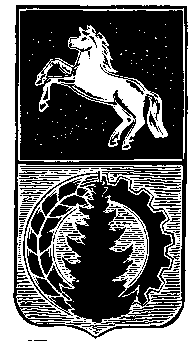 АДМИНИСТРАЦИЯ АСИНОВСКОГО РАЙОНАРАСПОРЯЖЕНИЕ11.06.2019                                                                                                                                 № 389г. Асино(в редакции распоряжений администрации Асиновского района от 12.08.2021 № 497, от 16.06.2023 № 246-Р/23, от 22.02.2024 № 078-Р/24)О назначении лиц, ответственных за проведение работы по профилактике коррупционных и иных правонарушенийВо исполнение Федерального закона от 25 декабря 2008 года № 273-ФЗ «О противодействии коррупции», Национальной стратегии противодействия коррупции, утвержденной Указом Президента Российской Федерации от 13 апреля 2010 года № 460, Национального плана противодействия коррупции на 2018-2020 годы, утвержденного  Указом Президента Российской Федерации от 29 июня 2018 года № 378, Указа Президента Российской Федерации от 21 сентября 2009 года № 1065 «О проверке достоверности и полноты сведений, предоставляемых гражданами, претендующими на замещение должностей федеральной государственной службы, и федеральными государственными служащими, и соблюдения федеральными  государственными служащими требований к служебному поведению»,1. Назначить Толкачеву Татьяну Валентиновну - заместителя Главы Асиновского района по управлению делами, Каратун Елену Борисовну – начальника юридического отдела администрации Асиновского района, Рязанову Екатерину Викторовну – главного специалиста по персоналу администрации Асиновского района, Иринину Юлию Геннадьевну – главного специалиста по кадровой работе администрации Асиновского района ответственными за проведение работы по профилактике коррупционных и иных правонарушений.(пункт 1 в редакции распоряжений администрации Асиновского района от 12.08.2021 №497, от 16.06.2023 № № 246-Р/23, от 22.02.2024 № 078-Р/24) 2.Распоряжение администрации Асиновского района от 14.10.2014 № 323 «О назначении лиц, ответственных за проведение работы по профилактике коррупционных и иных правонарушений» признать утратившим силу.3. Настоящее распоряжение вступает в силу с даты его подписания.         4. Контроль за исполнением настоящего распоряжения оставляю за собой.Глава Асиновского района                                                                                      Н.А.ДанильчукЮ.Г. Иринина